                                                  Makiki Christian Church Preschool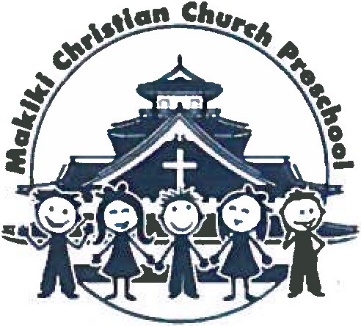                    Spring and Summer, 2019 School Calendar  (Tentative)Friday, Mar. 1		Japanese Cultural Day CelebrationTuesday, Mar. 5	Field Trip to Paepae Fishpond (Green and Yellow Rooms)Thursday, Mar. 7	Field Trip to Paepae Fishpond  (Red, Orange and Blue Rooms)Friday, Mar 15		STEAM (Science, Technology, Engineering, Art, Math Parent/Child Activity)Mar. 18-Mar. 22	Spring Break (MCCP is closed)Monday, March 25	First Day from Spring BreakTuesday, Mar.26	Observance of Kuhio Day, No SchoolWednesday, April 3	Logos Book FairThursday, April 4	Logos Book FairFriday, April  5		Filipino and Indian Cultural DayMonday, April 8	Fire Museum and Fire StationFriday, April 19		Good Friday, No SchoolWednesday, May 1	Polynesian Cultural DayFriday, May 17	Field Trip to Dolphin Quest (Pre Kindergarten children/parents only)Friday, May 24	Pre-Kindergarten Parents and Students’ Luncheon (11:00 a.m.)Monday, May 27	Memorial Day Holiday, No School Friday, May 31 		Last Day of School for Students, School Aloha CeremonyThursday, June 6	First Day of Summer SchoolMonday, June 11	Kamehameha Day Holiday, No SchoolWednesday, June 12	Ukulele Class (Every Wednesday, after lunch)Wednesday, June 12	Math, Music, Motion Class (Every Wednesday Afternoon)Thursday, June 13	First Day of Leahi Swim Class (Classes to be held every Tues. and Thurs.)Friday, June 21		Field Trip to Kids and Plow Farm (Hawaii Kai)Thursday, July 4	Independence Day Holiday, No SchoolFriday, July 5		Field Trip to Kualoa Ranch Education Center, “Animals and Friends”Friday, July 19		American Barbecue, Last Day of Summer School.  School Ends at 12:00 noonNeed Assistance Moving Furniture Out from the ClassroomsWednesday, July 24	Need Assistance Moving Furniture Back into the ClassroomsFriday, July 26		Welcome Back Evening (5:00 p.m.) Lower Social HallMonday, July 29	First Day of SchoolF